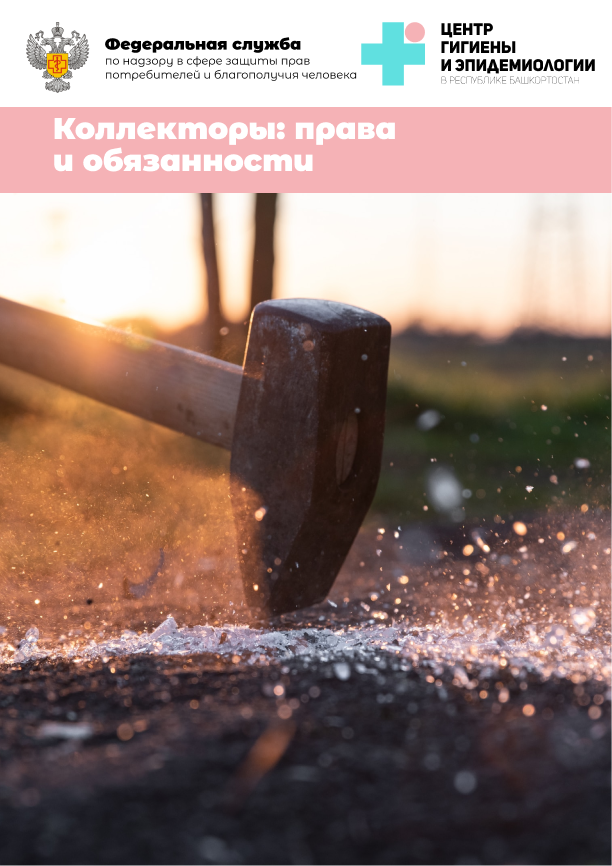 Коллекторы: права и обязанности.Если вы допустили просрочку по кредиту и ваш долг передали коллекторскому агентству, важно вести себя с ним правильно. Особенно сложным и конфликтным может быть общение 
с коллекторами, которые возвращают микрозаймы, 
выданные микрофинансовыми организациями.Знайте, что вы вправе:требовать от коллекторов действия 
в рамках правового поля;делать аудиозаписи телефонных разговоров с коллекторами (узнайте, как на вашем телефоне включать запись прямо 
во время разговора. Некоторые специалисты советуют, 
если коллектор начинает грубить, сказать ему, что сейчас 
вы включите запись разговора);не пускать в дом никого, кроме судебных приставов;обратиться к юристам, специализирующимся 
на проблемных ситуациях;обратиться в полицию при угрозах и насилии 
со стороны коллекторов;о нарушениях со стороны коллекторов сообщать 
в Банк России.При этом коллектор обязан: представиться (ФИО, должность, контакты организации – заемщик может и должен проверить данные);подтвердить свои полномочия (предоставить документы 
о передаче долга);не беспокоить заемщика в ночное время;не применять по отношению к заемщику 
и его имуществу насильственных действий.Срок исковых требований по долгам составляет 3 года. 
Срок исковой данности по кредиту начинается с даты пропуска обязательного платежа. Этот срок «обнуляется», если после этой даты заемщик вышел на контакт с кредитором или погасил часть долга. Поэтому «избежать» погашения долга вряд ли получиться. Лучше не допускать таких ситуаций. При этом, коллекторы могут звонить и напоминать заемщику 
о необходимости погашения долга, в случае его неуплаты могут добиваться погашения долга через суд.Сначала хотим предупредить вас о некоторых рисках мошенничества.Во-первых, к вам могут обратиться коллекторы 
из микрофинансовой организации, перед которой задолжали ваши родственники, например, дети. По закону, с вас могут что-то требовать, только если вы официально выступили поручителем по данному кредиту или займу. И совершенно ни при каких условиях коллекторы не вправе угрожать должникам насилием или без спроса трогать имущество должников.  Если к вам обратятся такие вымогатели, ничего им не платите, а в ответ 
на некорректное поведение угрожайте жалобами. Если вы не поручитель, любые требования к вам незаконны, помните об этом. Во-вторых, мошенниками могут оказаться и те, кто предлагает платные услуги по «избавлению от кредита», «снятию долга» 
и так далее. Их предложения часто сводятся к тому, что должнику предлагают еще более обременительные займы (через векселя, например), используют его конфиденциальные данные. По закону перевод долга на другое лицо может производиться только с согласия кредитора.Остерегайтесь мошенников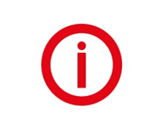 Памятка разработана с использованием материалов АО «ПАКК».За дополнительной консультацией Вы вправе обратиться 
в Консультационный центр для потребителейФБУЗ «Центр гигиены и эпидемиологии 
в Республике Башкортостан»РЕЖИМ РАБОТЫ:пн. – чт.  с 09:00 до 17:35,пт. – с 09:00 до 17:10,обед 13:00-13:30,сб. и вс. – выходные днител. +7 (347) 2878518тел. Единого консультационного центра Роспотребнадзора        8 (800) 555 49 43.                                      Адрес: г. Уфа, ул. Карла Маркса, д. 69e-mail: fguzrb_zpp@mail.ruz_zpp@02.rospotrebnadzor.ru